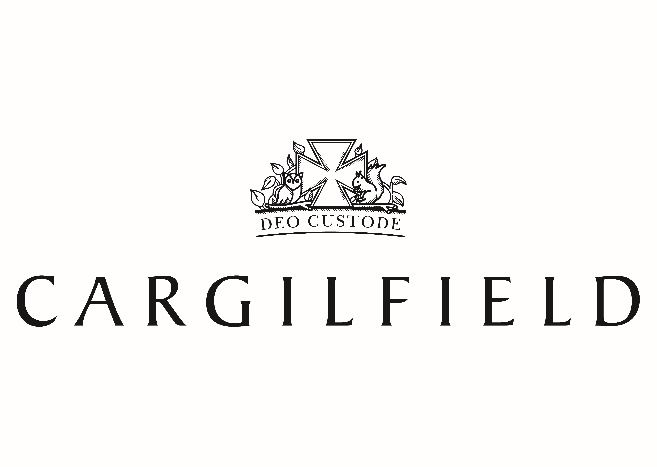 Acceptable Use Agreement/E-Safety Rules – Upper SchoolAll children use computer facilities including Internet access as an essential part of learning.  Children are asked to show that the E-safety rules have been understood and agreed.  These rules are set down for your safety.  Please follow them carefully and fill in your details at the bottom.I will only use ICT in school for school purposes. I will only use my class email address or my own school email address when emailing. I will only open email attachments from people I know, or who my teacher has approved.I will not tell other people my ICT passwords.I will only open/delete my own files.I will make sure that all ICT contact with other children and adults is responsible, polite and sensible.I will not copy or plagiarise work using the Internet.I will only use a mobile phone at school when I have gained full permission from a member of staff.  When using a mobile phone, I will do so responsibly and not use it for any other purpose other than calling home.  I will not deliberately look for, save or send anything that could be unpleasant or nasty.   If I accidentally find anything like this I will tell my teacher immediately.I will not deliberately sign in to someone else’s accountI will not deliberately download software of any kind from the internet and attempt to install it. I will not deliberately try to damage the school network or computing equipment.I will not put the school’s reputation at risk by being irresponsible with my ICT use.I will not give out my own details such as my name, phone number or home address.  I will not arrange to meet someone unless this is part of a school project approved by my teacher and a responsible adult comes with me.I will be responsible for my behaviour when using ICT because I know that these rules are to keep me safe.I will support the school approach to online safety and not deliberately upload or add any images, video, sounds or text that could upset any member of the school community.I know that my use of ICT can be checked and that my parent/carer contacted if a member of school staff is concerned about my E-Safety.I will treat all ICT equipment in the school with great care and remember to tidy up and put things away in the correct place after using them.  When using the iPads, I will be very careful when carrying or lifting them.  I will not play with the settings and report any problems to my teacher immediately.  I will use the iPads responsibly and appropriately.Pupil signatureI have read through and discussed the Acceptable Use/E-Safety rules with my teacher and I agree to follow the E-Safety rules and to support the safe use of ICT at Cargilfield.First Name: …………………………………………………..  Surname: ………………………….……………...Form Class: …………………………………………………..  Date: 	………………………….……………...Policy Updated August 2019 by Ross Murdoch, Deputy Head